Утвержден Приказом Закрытого Акционерного Общества «Азербайджанское Каспийское Морское Пароходство» от 01 декабря 2016 года, № 216.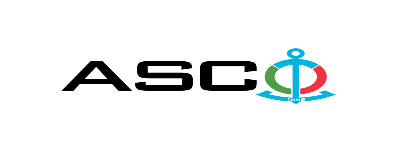 Закрытое Акционерное Общество «Азербайджанское Каспийское Морское Пароходство» объявляет о проведении открытого конкурса на закупку запчастей вспомогательных рулевых механизмов для судов на балансе АСКО КОНКУРС №AM151/2022 (на бланке участника-претендента)ПИСЬМО-ЗАЯВКА НА УЧАСТИЕ В ОТКРЫТОМ КОНКУРСЕ Город _______ “___”_________2021 год ___________№           							                                                                                          Председателю Комитета по Закупкам АСКОГосподину Дж. МахмудлуНастоящей заявкой [с указанием полного наименования претендента-подрядчика] подтверждает намерение принять участие в открытом конкурсе № [с указанием претендентом номера конкурса], объявленном «АСКО» в связи с закупкой «__________». При этом подтверждаем, что в отношении [с указанием полного наименования претендента-подрядчика] не проводится процедура ликвидации, банкротства, деятельность не приостановлена, а также отсутствуют иные обстоятельства, не позволяющие участвовать в данном тендере. Гарантируем, что [с указанием полного наименования претендента-подрядчика] не является лицом, связанным с АСКО. Сообщаем, что для оперативного взаимодействия с Вами по вопросам, связанным с представленной документацией и другими процедурами, нами уполномочен:Контактное лицо:Должность контактного лица: Телефон:E-mail:Приложение:Оригинал  банковского  документа об  оплате взноса за участие в конкурсе –  на ____ листах.________________________________                                   _______________________(Ф.И.О. уполномоченного лица) (подпись уполномоченного лица)_______________________               (должность уполномоченного лица)                                                                                                                   M.П.   Контактное лицо по техническим вопросам  Зийа Ширалиев, Механик - наставник службы технической эксплуатации Флота Тел.: (+99412) 379 17 61Адрес электронной почты: ziya.shiraliyev@asco.az    До заключения договора купли-продажи с компанией победителем конкурса проводится проверка претендента в соответствии с правилами закупок АСКО.    Компания должна перейти по этой ссылке (http://asco.az/sirket/satinalmalar/podratcilarin-elektron-muraciet-formasi/), чтобы заполнить специальную форму или представить следующие документы:Устав компании (со всеми изменениями и дополнениями)Выписка из реестра коммерческих юридических лиц (выданная в течение последнего 1 месяца)Информация об учредителе юридического лица в случае если учредитель является юридическим лицомИНН свидететльствоПроверенный аудитором баланс бухгалтерского учета или налоговая декларация (в зависимости от системы налогообложения) / справка на отсутствие налоговой задолженности в органах налогообложения Удостоверения личности законного представителяЛицензии учреждения необходимые для оказания услуг / работ (если применимо)Договор не будет заключен с компаниями которые не предоставляли указанные документы и не получили позитивную оценку по результатам процедуры проверки и они будут исключены из конкурса! Перечень документов для участия в конкурсе:Заявка на участие в конкурсе (образец прилагается); Банковский документ об оплате взноса за участие в конкурсе;Конкурсное предложение;Банковская справка о финансовом положении грузоотправителя за последний 1 год (или в течении периода функционирования);Справка из соответствующих налоговых органов об отсутствии просроченных обязательств по налогам и другим обязательным платежам в Азербайджанской Республике, а также об отсутствии неисполненных обязанностей налогоплательщика, установленных Налоговым кодексом Азербайджанской Республики в течение последнего года (исключая период приостановления). На первичном этапе, заявка на участие в конкурсе (подписанная и скрепленная печатью) и банковский документ об оплате взноса за участие (за исключением конкурсного предложения) должны быть представлены на Азербайджанском, русском или английском языках не позднее 17:00 (по Бакинскому времени) 1 сентября 2022 года по месту нахождения Закрытого Акционерного Общества «Азербайджанское Каспийское Морское Пароходство» (далее – «АСКО» или "Закупочная Организация") или путем отправления на электронную почту контактного лица. Остальные документы должны быть представлены в конверте конкурсного предложения.Перечень (описание) закупаемых товаров, работ и услуг прилагается.Сумма взноса за участие в конкурсе и приобретение Сборника Основных Условий:Претенденты, желающие принять участие в конкурсе, должны оплатить нижеуказанную сумму взноса за участие в конкурсе (название организации проводящий конкурс и предмет конкурса должны быть точно указаны в платежном поручении) путем перечисления средств на банковский счет АСКО с последующим представлением в АСКО документа подтверждающего оплату, в срок не позднее, указанного в первом разделе.  Претенденты, выполнявшие данное требование, вправе приобрести Сборник Основных Условий по предмету закупки у контактного лица в электронном или печатном формате в любой день недели с 09.00 до 18.00 часов до даты, указанной в разделе IV объявления.Взнос за участие (без НДС): 100 (сто) АЗНДопускается оплата суммы взноса за участие в манатах или в долларах США и Евро в эквивалентном размере.  Номер счета: Взнос за участие в конкурсе не подлежит возврату ни при каких обстоятельствах.Гарантия на конкурсное предложение:Для конкурсного предложения требуется банковская гарантия в сумме не менее 1 (одного)% от цены предложения. Форма банковской гарантии будет указана в Сборнике Основных Условий.Оригинал банковской гарантии должен быть представлен в конкурсном конверте вместе с предложением. В противном случае Закупочная Организация оставляет за собой право отвергать такое предложение.Финансовое учреждение, выдавшее гарантию, должно быть принято в финансовых операциях в Азербайджанской Республике и / или в международном уровне. Закупочная организация оставляет за собой право не принимать никаких недействительных банковских гарантий.В случае если лица, желающие принять участие в конкурсе закупок, предпочтут представить гарантию другого типа (аккредитив, ценные бумаги, перевод средств на счет указанный в тендерных документах, депозит и другие финансовые активы), в этом случае должны предварительно запросить АСКО посредством контактного лица, указанного в объявлении и получить согласие о возможности приемлемости такого вида гарантии.Сумма гарантии за исполнение договора требуется в размере 5 (пяти) % от закупочной цены.Для текущей закупочной операции Закупающая Организация произведет оплату только после того, как товары будут доставлены на склад, предоплата не предусмотрена.Срок исполнения контракта:Предусматривается закупка товара не за раз, а по мере возникновения спроса.Предельный срок и время подачи конкурсного предложения:Участники, представившие заявку на участие и банковский документ об оплате взноса за участие в конкурсе до срока, указанного в первом разделе, должны представить свои конкурсные предложения в «АСКО» в запечатанном конверте (один оригинальный экземпляр и одна копия) не позднее 16:30 (по Бакинскому времени) 8 сентября 2022 года.Конкурсные предложения, полученные позже указанной даты и времени, не вскрываются и возвращаются участнику.Адрес закупочной организации:Азербайджанская Республика, город Баку AZ1003 (индекс), Ул. М. Усейнова 2, Комитет по Закупкам АСКО. Контактное лицо:Мурад МамедовВедущий специалист по закупкам Департамента Закупок АСКОТелефонный номер: +994 12 4043700 (внутр. 1071)Адрес электронной почты : Murad.z.Mammadov@asco.az, tender@asco.azПо юридическим вопросам:Телефонный номер: +994 12 4043700 (внутр. 1262)Адрес электронной почты: :    tender@asco.az  Дата, время и место вскрытия конвертов с конкурсными предложениями:Вскрытие конвертов будет производиться в 15.00 (по Бакинскому времени) 9 сентября 2022 года.Сведения о победителе конкурса:Информация о победителе конкурса будет размещена в разделе «Объявления» официального сайта АСКО.Прочие условия конкурса:Участник должен иметь не менее 2 (два) года опыта работы по предмету тендера и предоставить подтвердительные документы. №Описание ТоваровОписание ТоваровКодированиеЕдиница измеренияКоличествоНазвание судна: “Şüvəlan”, “Mərdəkan”, “Türkan”, “Zirə”Название судна: “Şüvəlan”, “Mərdəkan”, “Türkan”, “Zirə”Название судна: “Şüvəlan”, “Mərdəkan”, “Türkan”, “Zirə”Название судна: “Şüvəlan”, “Mərdəkan”, “Türkan”, “Zirə”Название судна: “Şüvəlan”, “Mərdəkan”, “Türkan”, “Zirə”Название судна: “Şüvəlan”, “Mərdəkan”, “Türkan”, “Zirə”Назначение оборудования: Schottel STT 330LKCP вспомогательный рулевой механизмНазначение оборудования: Schottel STT 330LKCP вспомогательный рулевой механизмНазначение оборудования: Schottel STT 330LKCP вспомогательный рулевой механизмНазначение оборудования: Schottel STT 330LKCP вспомогательный рулевой механизмНазначение оборудования: Schottel STT 330LKCP вспомогательный рулевой механизмНазначение оборудования: Schottel STT 330LKCP вспомогательный рулевой механизм1Arxa radial kipləyici üçün gövdəHOUSINGFOR, RWDRRADIAL SEALINGDRAWING:№1112158.  06/0509.PART :№.1105010 POS№7əd/pcs 22Telefleks boruTELEFLEX-TUBEDRAWING:№1112158.  06/0509. PART :№.1098737 POS№20əd/pcs23Saxlayıcı üzük yuvalar üçün (68X 2,50)  RETAINING RINGS FOR BORES (68X 2,50)  DRAWING:№1112158.  06/0509. 
PART :№.1002354 POS№26əd/pcs 24Konus diyircəkli dayaq TAPERED ROLLER BEARINGDRAWING:№1112158.06/0509. 
PART :№.1004143 POS№27əd/pcs25Konus diyircəkli dayaq TAPERED ROLLER BEARING DRAWING:№1112158.  06/0509. 
PART :№.1091977 POS№28əd/pcs 26Konus diyircəkli dayaqTAPERED ROLLER BEARINGDRAWING:№1112158.  06/0509. 
PART :№.1010598 POS№29əd/pcs 27Konus diyircəkli dayaqTAPERED ROLLER BEARINGDRAWING:№1112158.  06/0509. 
PART :№1092456 POS№30əd/pcs 28(90,00 X 4,00)
Kipləyici üzükSEALING RING(90,00 X 4,00) DRAWING:№1112158.  06/0509. 
PART :№.1020561 POS№34əd/pcs 29(445,00 X 5,00)
Kipləyici üzükSEALING RING (445,00 X 5,00)DRAWING:№1112158.  06/0509. 
PART :№.1026387 POS№35əd/pcs 410(270,00 X 3,00)
Kipləyici üzükSEALING RING (270,00 X 3,00)DRAWING:№1112158.  06/0509. 
PART :№.1020523 POS№36əd/pcs 211(205,00 X 5,00)
Kipləyici üzükSEALING RING (205,00 X 5,00)DRAWING:№1112158.  06/0509. 
PART :№.1001436 POS№37əd/pcs 212(180,00 X 4,00)
Kipləyici üzükSEALING RING (180,00 X 4,00) DRAWING:№1112158.  06/0509. 
PART :№.1001426 POS№38əd/pcs 213Valin kipləyicisi ROTARY SHAFT SEAL DRAWING:№1112158.  06/0509. 
PART :№.1021520 POS№39əd/pcs 614(U 60,7 X 73,0 X 3,0)
HalqaUSIT-RING (U 60,7 X 73,0 X 3,0) DRAWING:№1112158.  06/0509. 
PART :№.1093150 POS№41əd/pcs 215(110x4,00)
 Valin kipləyicisiRETAINING RING FOR SHAFT ( 110x4,00) DRAWING:№1112158.  06/0509. 
PART :№.1010029 POS№42əd/pcs 216(15,00 X 2,50)
Kipləyici üzükSEALING RING (15,00 X 2,50)DRAWING:№1112158.  06/0509. 
PART :№.1010949 POS№53əd/pcs817(297,00X 4,00)
Kipləyici üzükSEALING RING (297,00X 4,00)DRAWING:№1112158.  06/0509. 
PART :№.1001460 POS№81əd/pcs218(415,00 X 5,00)
Kipləyici üzükSEALING RING  (415,00 X 5,00)DRAWING:№1112158.  06/0509. 
PART :№.1029237 POS№82əd/pcs219(300,00 X 5,00)
Kipləyici üzükSEALING RING (300,00 X 5,00)DRAWING:№1112158.  06/0509. 
PART :№.1054999 POS№83əd/pcs220Valin kipləyicisiROTARY SHAFT SEALDRAWING:№1112158.  06/0509. 
PART :№.1098741 POS№84əd/pcs221(15,00X 3,00)
 Kipləyici halqaSEALING RING (15,00X 3,00)DRAWING:№1112229. 91.809(1)
PART :№.1117621.POS№35əd/pcs222OMS-MR 60 kipləyici üçün çubuqROD FOR SEALING OMS-MR 60DRAWING:№1112229. 91.809(1)
PART :№.1119258. POS№41əd/pcs223Kipləyici halqaSEALING RINGDRAWING:№1112229. 91.809(1)POS№43əd/pcs824(170,00X 5,00)
 Kipləyici halqaSEALING RING (170,00X 5,00)DRAWING:№1112229. 91.809(1)
PART :№.1117749.POS№45əd/pcs425(160,00X 5,00)
 Kipləyici halqaSEALING RING(160,00X 5,00)DRAWING:№1112229. 91.809(1)
PART :№.1117747.POS№47əd/pcs 226(9,00X 2,00)
 Kipləyici halqaSEALING RING (9,00X 2,00)DRAWING:№1112229. 91.809(1)
PART :№.1117528.POS№49əd/pcs 6Назначение оборудования:  Schottel STT2CP вспомогательный рулевой механизмНазначение оборудования:  Schottel STT2CP вспомогательный рулевой механизмНазначение оборудования:  Schottel STT2CP вспомогательный рулевой механизмНазначение оборудования:  Schottel STT2CP вспомогательный рулевой механизмНазначение оборудования:  Schottel STT2CP вспомогательный рулевой механизмНазначение оборудования:  Schottel STT2CP вспомогательный рулевой механизм27Diametri=1550mm olan
pərin altinin kipleyici rezinleri (yağa davamlı)D=1550mm
 Propeller botom rubber sealing (lube resistant)DRAWING:№ 1143812
Propeller diameter=1550 mməd/pcs 828Saxlayıcı üzükBACK-UP RINGDRAWING:№ 1143812
PART :№.1143710.POS№10əd/pcs 429Aparıcı yağlama yığmaOIL LEADING, COMPL .DRAWING:№ 1143812
PART :№.1143705.POS№19əd/pcs 130(36,00 X 3,00)  Kipləyici halqaSEALING RING (36,00 X 3,00)DRAWING:№ 1143812
PART:№1139984.POS№23əd/pcs 1631(415,00 X 5,00)  Kipləyici halqaSEALING RING (415,00 X 5,00)DRAWING:№ 1143812
PART:№.10292376.POS№24əd/pcs 232(56,00 X 3,00)  Kipləyici halqaSEALING RING (56,00 X 3,00)DRAWING:№ 1143812
PART:№.1120696.POS№25əd/pcs 233Saxlayıcı üzük yuvalar üçün (68X 2,50)RETAINING RINGS FOR BORES ( 68X 2,50)DRAWING:№ 1143812
PART:№.1002354M.POS№28əd/pcs 234Rolikli yastıqROLLING BEARINGDRAWING:№ 1143812
PART:№1143477.POS№34əd/pcs 235Hərəkət edən valın kipləyicisiROTARY SHAFT SEALDRAWING:№ 1143812
PART:№.1118011.POS№35əd/pcs 236Saxlayıcı üzük yuvalar üçün 2RETAINING RINGS FOR BORES 2DRAWING:№ 1143812
PART :№.1118941.POS№36əd/pcs 237ÜzükRINGDRAWING:№ 1143812
PART :№1143464.POS№38əd/pcs 238(200,00 X 6,00)  Kipləyici halqaSEALING RING (200,00 X 6,00)DRAWING:№ 1143812
PART :№.1001506.POS№42əd/pcs 239(250,00 X 6,00)  Kipləyici halqaSEALING RING (250,00 X 6,00)DRAWING:№ 1143812
PART :№.1117783.POS№43əd/pcs 240(85 ,00 X 4,00)  Kipləyici halqaSEALING RING (85 ,00 X 4,00)DRAWING:№ 1143812
PART :№.1095468.POS№44əd/pcs 241Hərəkət edən valın kipləyicisiROTARY SHAFT SEALDRAWING:№ 1143812
PART :№1143792.POS№49əd/pcs 442V-üzük ( V- 12 OS)V-RING (V- 12 OS)DRAWING:№ 1143812
PART :№.1028917.POS№450əd/pcs 243(190, 00X 4,00)  Kipləyici halqa                                                                           SEALING RING (190, 00X 4,00)DRAWING:№ 1143812
PART :№1014867.POS№51əd/pcs 244(160,00 X 4,00)  Kipləyici halqaSEALING RING(160,00 X 4,00)DRAWING:№ 1143812
PART :№.1001414.POS№52əd/pcs 145(U 22,7X30, 2X2,0) USIT-üzükUSIT-RING (U 22,7X30, 2X2,0)DRAWING:№ 1143812
PART :№.1011616.POS№56əd/pcs 246(520,00 X 6,00)  Kipləyici halqaSEALING RING (520,00 X 6,00)DRAWING:№ 1143812
PART :№.1092467.POS№58əd/pcs 447Hərəkət edən valın kipləyicisiROTARY SHAFT SEALDRAWING:№ 1143812
PART :№.1150939 POS№60əd/pcs 648Dayaq rolikli yastıqTHRUST ROLLER BEARINGDRAWING:№ 1143812
PART :№.1131836.POS№61əd/pcs 149Konik rolikli yastıqTAPERED ROLLER BEARINGDRAWING:№ 1143812
PART :№1084187.POS№62əd/pcs150Konik rolikli yastıqTAPERED ROLLER BEARINGDRAWING:№ 1143812
PART :№1044420.POS№63əd/pcs151Konik rolikli yastıqTAPERED ROLLER BEARINGDRAWING:№ 1143812
PART :№.1044420.POS№64əd/pcs152Özünü mərkəzləşdirən rolikli yastıqSELF-ALIGNING ROLLER BEARINGDRAWING:№ 1143812
PART :№.1030605.POS№65əd/pcs153(140, 00X 4,00) Kipləyici halqa
SEALING RING
(140, 00X 4,00)DRAWING:№ 1143812
PART :№1020510.POS№69əd/pcs254 (U34, 3X43,0X2,0) USIT-üzükUSIT-RING (U34, 3X43,0X2,0)DRAWING:№ 1143812
PART :№1005989.POS №75əd/pcs255(A 14, 0X 18,0) Kipləyici halqaSEALING RING (A 14, 0X 18,0)DRAWING:№ 1143812
PART :№1011622.POS №88əd/pcs656(310,00X 3,00) Kipləyici halqaSEALING RING (310,00X 3,00)DRAWING:№ 1143812
PART :№1001515.POS№102əd/pcs257(9,7X 2,5) 1.106 M Aparıcı lentGUIDE BAND
(9,7X 2,5) 1.106 MDRAWING:№ 1142888
PART :№1119278. POS №23əd/pcs458(9,7X 2,5) 0.256 M Aparıcı lentGUIDE BAND
(9,7X 2,5) 0.256 MDRAWING:№ 1142888
PART :№1119278. POS№24əd/pcs259(15,00 X 3,00) Kipləyici halqaSEALING RING 
(15,00 X 3,00)DRAWING:№ 1142888
PART :№1001314. POS №35əd/pcs260OMK-MR Porşen kipləyiciPISTON PACKING OMK-MRDRAWING:№ 1142888
PART :№1131224.POS №40əd/pcs261(OMS-MR 80) Kipləyici üçün çubuqROD FOR SEALING (OMS-MR 80)DRAWING:№ 1142888
PART :№1143400. POS №41əd/pcs262(170,00 X 5,00) Kipləyici halqaSEALING RING (170,00 X 5,00)DRAWING:№ 1142888
PART :№1117749.POS №45əd/pcs463(160, 00X 5,00) Kipləyici halqaSEALING RING (160, 00X 5,00)DRAWING:№ 1142888
PART :№1117747. POS №47əd/pcs264(9,00 X 2,00) Kipləyici halqaSEALING RING (9,00 X 2,00)DRAWING:№ 1142888
PART :№1117528.POS №49əd/pcs665(80,00 X 2,00) Kipləyici halqa   SEALING RING (80,00 X 2,00)DRAWING:№ 1142888
PART :№1001366. POS№50əd/pcs2